Муниципальное автономное общеобразовательное учреждение «Лицей № 1» г.Березники, Пермский край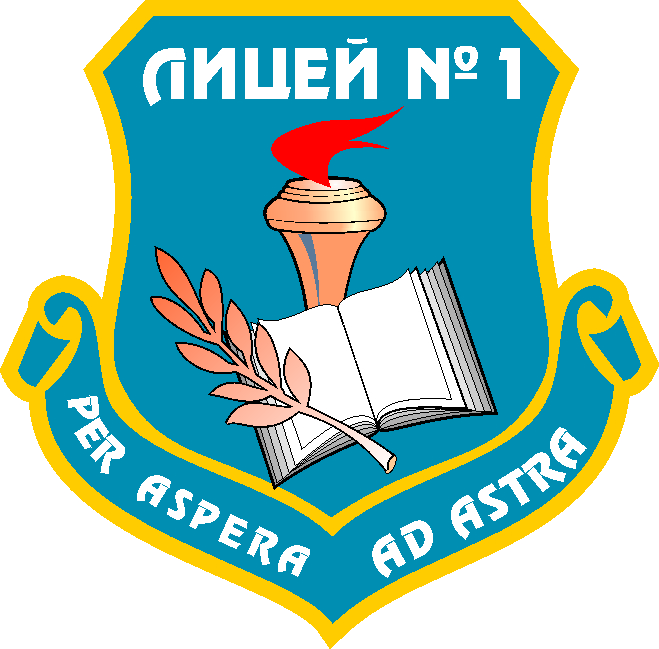 Положение о проведении II Конкурса спикеров на английском языке«In search of unknown»2018-2019Конкурс проводится на английском языке. В проведении конкурса предусмотрено два тура: школьный и краевой.1.Основные цели Конкурса:Основными целями конкурса являются развитие у обучающихся творческих способностей, повышение мотивации к изучению английского языка, развитие навыков самостоятельной работы и коммуникативных навыков, создание  условий для поддержки одаренных детей, а также распространение социокультурных знаний, связанных с историей и культурой англоязычных стран.  2.Организаторы конкурса:Кафедра учителей иностранных языков МАОУ Лицей № 1.3. Участники конкурса:Конкурс проводится по следующим возрастным группам: 1)     6 - 7 классы             Elementary             2)     8   - 9классы           Pre- Intermediate- Intermediate    3)     10– 11классы       Upper-Intermediate - Advanced4. Порядок и сроки проведения конкурса:В проведении конкурса рекомендованы  2 тура:1.Школьный тур конкурса проводится на английском языке внутри школы.2. Краевой тур  – очный – проводится в один день.     4.1. Регламент школьного тура:Жюри формируется из числа учителей английского языка.На школьный тур представляются темы от класса (количество не регламентировано).За два дня до школьного тура необходимо представить жюри распечатанный текст выступления.Рекомендуемое время защиты каждой темы:1 категория (6-7 класс) – не более 3-х минут;2 категория (8-9 класс) – не более 4-х минут;3 категория (10-11) - не более 7 минут.Использование презентаций и групповое участие в Конкурсе не допускаются.4.2. Регламент краевого тура:На краевой тур каждое ОУ представляет лучшие темы школы (количество не ограничено)Заявки на участие в Конкурсе (приложение 1) направляются до 30 октября 2018 года на адрес электронной почты oks7267@yandex.ru с обязательной темой «Конкурс спикеров».Конкурс проводится 10 ноября 2018 года в 12.00 в МАОУ «Лицей № 1» по адресу: Пермский край, г. Березники, ул.Карла Маркса, 49, в соответствии с Программой конкурса.Участники представляют рассуждения по выбранной теме. В рамках выбранной тематики, участник определяет сам подтему выступления. Темы даны в приложении 2.Продолжительность выступления определяется категорией участников:1 категория (6-7 класс) – не более 3-х минут;2 категория (8-9 класс) – не более 4-х минут;3 категория (10-11) - не более 7 минут.Использование презентаций и групповое участие в Конкурсе не допускаются.Участникам необходимо при регистрации предоставить текст выступления в печатном виде (приложение 3).5. Выступление и критерии оцениванияВ своем выступлении обучающийся должен обосновать выбор темы, сказать о ее актуальности, привести доказательства своей точки зрения, а также после выступления быть готовым ответить навопросы жюри.5.1. План выступления спикера:Краткое представление (фамилия имя, класс, школа)Название выбранной темы и подтемыАктуальность выбранной  подтемыДоказательства и доводы в поддержку подтемыЛичное мнение по данной подтемеИтог или/и вывод по данной подтеме.В выступлении спикера приветствуется эмоциональность.Участник конкурса должен говорить своими словами, а не по конспекту. Используемые в выступлении цитаты должны быть точными, возможно использование пословиц,поговорок.5.2. Основные критерии оценки выступлений:Соответствие выступления выбранной теме и соблюдение плана выступления (логичность и последовательность изложения).Доказательство актуальности выбранной подтемы.Культура речи, умение презентовать материал, убеждать и воздействовать на аудиторию голосом, мимикой, жестами.Уровень владения языком (фонетическое оформление речи, лексика, грамматика).Умение отвечать на вопросы.6. Жюри  КонкурсаДля оценки выступлений участников создается жюри Конкурса.Жюри осуществляет оценку выступления участников Конкурса в соответствии с настоящим Положением, определяет победителей и призеров Конкурса.Членами жюри могут быть  лучшие учителя английского языка.Решение жюри оформляется соответствующим протоколом и пересмотру не подлежит.7.Подведение итогов и награждениеЖюри подводит итоги в день проведения Конкурса после завершения выступления всех участников.В каждой категории участников устанавливаются три призовых места (1, 2, 3).Обладателям призовых мест вручаются Дипломы. Учитель, подготовивший учащегося к Конкурсу, получает благодарственное письмо.Участники, не занявшие призовых мест, получают сертификаты участников Конкурса.8. Контактная информацияАдрес МАОУ Лицей № 1:  Пермский край, г. Березники, ул.Карла Маркса, 49,Адрес электронной почты для справок и заявок:oks7267@yandex.ruТелефон для справок:89082611546, Оксана Александровна Жужома, организатор конкурса, учитель английского языка89194567636, Елена Викторовна Булкина, организатор конкурса, учитель английского языка89124861687, Екатерина Александровна Григорьева, организатор конкурса, учитель английского языкаВнимание! Трансфер до образовательной организации и обратно является ответственностью отправляющей стороны.Приложение 1Заявка на участиев Региональном Конкурсе спикеровВнимание! Все пункты анкеты заполняются без сокращений.Приложение 2Темы Конкурса Teen’s LifeEvery child or teen should have a hobby that brightens his or her life. teens should not be allowed mind-altering drugs of any sort.Five personal values you appreciate most of all.Volunteering is one of the ways to show off. Do you agree?Some school subjects shouldn’t be compulsory.Being 'a member of such youth organization as RDSH' is a fashionable fad.Different forms of social media are replacing the need for face to face communicationWhat do you think is the quickest legal way of making a lot of money for a teenager?What is the one thing you would most like to change about the world?Is it more important to love or be loved?Приложение 3Образец оформления текста выступленияФамилия Имя Отчество выступающегоКлассШколаГородНазвание темы и подтемы (на английском языке)(Далее текст выступления)Территория Пермского краяФИ участника (полностью)Наименование образовательного учреждения  КлассКонтактный телефонФормулировка выбранной темыФ.И.О. учителя, который готовит участника к участию в Конкурсе, контактный телефон